MODULO SEGNALAZIONEATTI DI BULLISMO E/O CYBERBULLISMOIn cosa consiste l’azione di bullismo/cyberbullismo di cui l’alunno si ritiene vittima?(indicare una o più opzioni nella lista che segue)prepotenze, minacce verbali, insulti o di altro tipo;diffusione di dicerie, esclusione dal gruppo di pari;pressioni;aggressione;molestia;ricatto;ingiuria;denigrazione (pubblicazione all’interno di comunità virtuali, quali blog, newsgroup, messaggistica immediata, profili face book, di pettegolezzi e commenti crudeli, calunniosi e denigratori;diffamazione;flaming (litigi on line con uso di linguaggio violento e volgare);cyberstalking;esclusione (estromissione intenzionale dall’attività on line);sexting (invio di messaggi via smartphone o internet, corredatti da immagini a sfondo sessuali) ;furto d’identità (es: qualcuno finge di essere me sui social network, hanno rubato le mie password e utilizzato il mio account sui social network, ecc.);alterazione, acquisizione illecita, manipolazione, trattamento illecito di dati personali (es: qualcuno ha ottenuto e diffuso immagini, video o informazioni che mi riguardano senza che io volessi, ecc.) ;qualcuno ha diffuso online dati e informazioni (video, foto, post, ecc.) per attaccare o ridicolizzare me, e/o la mia famiglia e/o il mio gruppo di amici.Quali sono i contenuti che vorreste far rimuovere o oscurare sul web o su un social network? perche’ li consideri atti di cyberbulismo? (inserire una sintetica descrizione – importante spiegare di cosa si tratta)Dove sono stati diffusi i contenuti offensivi?Se possibile, allegare immagini, video, screenshot e/o altri elementi informativi utili relativi all’atto di cyberbullismo e specificare qui sotto di cosa si tratta.Luogo, dataFirma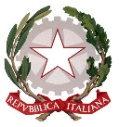 Istituto Comprensivo “Giordani-De Sanctis”Via San Giovanni Bosco, 2 - 71043 Manfredonia (FG)Scuola Primaria “De Sanctis” tel. 0884/581020 - fax 0884/588419Scuola Secondaria di primo grado “Giordani” tel. 0884/583340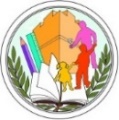 fgic864003@istruzione.it	www.giordanidesanctis.gov.it	fgic864003@pec.istruzione.itfgic864003@istruzione.it	www.giordanidesanctis.gov.it	fgic864003@pec.istruzione.itfgic864003@istruzione.it	www.giordanidesanctis.gov.it	fgic864003@pec.istruzione.itNome Cognome di chi effettua la segnalazione (insegnate o genitore)Nome Cognome di chi effettua la segnalazione (insegnate o genitore)Nome Cognome di chi effettua la segnalazione (insegnate o genitore)Nome Cognome di chi effettua la segnalazione (insegnate o genitore)Nome e cognome del minoreClassesezsul sito internet [è necessario indicare l’indirizzo del sito o meglio la URL specifica]su uno o più social network [specificare su quale/i social network e su quale/i profilo/i o pagina/e in particolare]altro [specificare]